Topic Exploration PackTypes of Programming LanguageActivity 1This website (http://langpop.com/) contains the ‘hit parade’ of programming languages. Copy out the 
top 20 into the worksheet rows below and in the second column, following some research, indicate if a language is P (procedural), F (functional), O (object-oriented), L (low-level), M (multi-paradigm) or 
A (all others) with a little extract of code that proves your verdict. Then tally up the results:Which paradigm is the most popular then?Activity 2The problem is given in structured English as follows: ‘Input two numbers x and y and check if x is exactly 1 larger than y; if it is then output 11 if yes, or 22 if false.’Question 1: Create pseudocode for this program.[Solution]BEGIN numDiffOne INPUT x INPUT y IF x-y=1 THEN  OUTPUT "11" ELSE  OUTPUT "22" END IFHALTQuestion 2: Create a procedural implementation of this program.[Solution]Python:def get_data():    x=input('? ')    y=input('? ')    return (int(x)-int(y))def compare_nums(result):    if result==1:        print("11")    else:        print("22")def main():    a=get_data()    compare_nums(a)main()The above program produces this result:>>> ================================ RESTART >>> ? 7? 522>>> ================================ RESTART >>> ? 7? 611>>>Question 3: Create an LMC implementation of this program.[Solution]INPSTA xINPSTA yLDA xSUB ySUB oneBRZ trBRA flstr LDA trueBRA endiffls LDA falseendif OUTHLTx DATy DATone DAT 1true DAT 11false DAT 22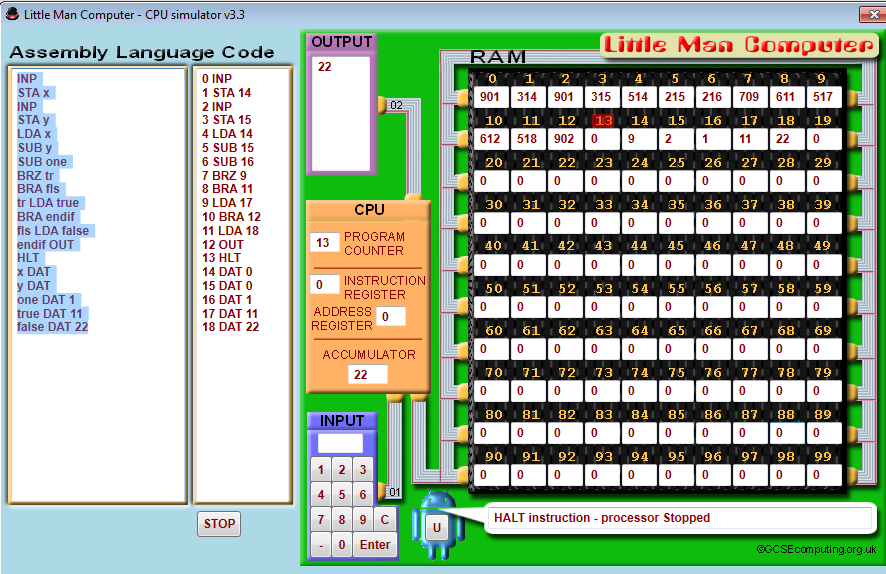 Activity 3Describe how you would implement an object-oriented game of Twenty one (Blackjack). The program will generate up to four cards for the user drawn out from a deck, giving the user the option to stop when they think they got as close to 21 as possible. Then the program will generate the cards for itself, trying to exceed the user’s score but without going over 21. Picture cards are worth 10 and Ace can be worth either 1 or 11.List the classes you will use in this game and provide a class diagram:Describe in words any instances of inheritance and polymorphism in your program and justify the reason for usage.LanguageParadigmTypeNumber of languages in the tableP (procedural)F (functional)O (object-oriented)L (low level)M (multi-paradigm)A (all others)